Publicado en Mallorca, España el 20/11/2019 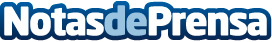 LIOC Editorial patrocina la VI Edición de "Woman Rocks" en apoyo a la mujer emprendedoraEl próximo 23 de noviembre se celebra una nueva edición de Woman Rocks, un increíble encuentro en donde mujeres emprendedoras, que ya han logrado alcanzar el éxito con sus propios proyectos, comparten su experiencia y la fórmula con la que han logrado triunfar, y así ayudar a más mujeres a atreverse a sacar la rockstar que llevan dentro y a conseguir su propio éxito empresarialDatos de contacto:Erandi GarciaActualidad del Emprendedor673034885Nota de prensa publicada en: https://www.notasdeprensa.es/lioc-editorial-patrocina-la-vi-edicion-de Categorias: Internacional Nacional Marketing Emprendedores Eventos E-Commerce http://www.notasdeprensa.es